本地一級排球教練班 (大專班) 申請表甲: 申請人資料乙: 課程日期、時間及地點：*技術測試日的時數將視參加人數而作出調整。丙: 聲明本人僅代表所屬院校明白及同意本地一級排球教練班 (大專班) 申請指引、流程及注意事項。資料用途：申請表格上的個人及其他有關的資料，只供本會用作處理申請課程事宜，在申請表格所提供之個人及有關的資料純屬自願。索閱個人資料：根據第486章個人資料（私隱）條例內所載的條款，你有權要求索閱及修訂所提供的個人和其他有關的資料，該等要求應以書面向本會提出。注意事項申請前，請細閱本地一級排球教練班 (大專班) 申請指引及流程。請將填妥的申請表格電郵至coach@vbahk.org.hk，主旨請註明「申請本地一級排球教練班包班 (院校名稱)」。如資料不全或不正確，本會可能延遲或無法處理申請。如因上述原因而導致申請程序延遲或失敗，本會恕不負責。申請手續一經確認，申請人及所有參加者必須遵守本會一切有關課程守則。院校名稱：申請人姓名(中文)： (英文)：申請人職銜：聯絡電話：(手提)：(辦公室) (如有)：聯絡電郵：技術測試日 (4小時*)日期:星期:時間:地點:課堂 (第一堂) (3小時)日期:星期:時間:地點:課堂 (第二堂) (3小時)日期:星期:時間:地點:課堂 (第三堂) (3小時)日期:星期:時間:地點:課堂 (第四堂) (3小時)日期:星期:時間:地點:課堂 (第五堂) (3小時)日期:星期:時間:地點:課堂 (第六堂) (3小時)日期:星期:時間:地點:課堂 (第七堂) (3小時)日期:星期:時間:地點:課堂 (第八堂) (3小時)日期:星期:時間:地點:課堂 (教學試) (3小時)日期:星期:時間:地點:課堂 (教學試) (3小時)日期:星期:時間:地點:課堂 (考試) (3小時)日期:星期:時間:地點:課堂 (考試) (3小時)日期:星期:時間:地點:備用 (3小時)日期:星期:時間:地點:備用 (3小時)日期:星期:時間:地點:簽署：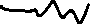 日期：